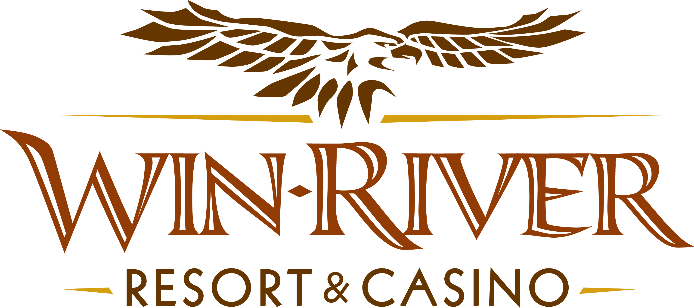 2024 Table Games Spin Your Luck Official RulesThis promotion will run Friday, August 2, 16, 30, and September 13, and 27, from 4pm-6pm. Two winners, (one each from the CRAPS and Roulette games only), every half hour (Ten total) will spin the prize wheel to win Chips, Free Slot Play, or a Voucher for DiningPrize Amounts:•	Spin Again or $75 Chips X6•	Dining Voucher for $60 ($20/voucher increments)   X3•	$150 Free Slot Play      X3•	$150 Chips      X3•	$250 Chips    X3  To participate in this promotion, guests must check in at the 21 Pit with their River Club Card.Only the Roulette and Craps Tables are eligible.Must have a matching River Club Card and Valid ID to participate. .A Valid ID includes the following: Guest Photo, Guest Name, Expiration Date, Issuing Government and address. If the ID does not have an expiration date it is only valid up to 8 years after the issue date with the exception of Military ID.If the guest does not have a Valid ID, then the prize will be forfeited.All winners must sign the winner’s log.No duplicate winners within the same half hour.Any free slot play amount won that is over $100 will expire one (1) week from the date issued.Free Slot Play is only acceptable for slot machines.Free Slot Play is non-transferable and has no cash value. See River Club for instructions on using free play on slot machines.Win-River Resort & Casino team members are not eligible to participate in this promotion. The Marketing divisions immediate family members are not eligible to participate in this promotion.Spouse, domestic partner, parents, step-parents, siblings, step-siblings, children, step-children, grandparents, and grandchildren. This definition includes a team member’s eligible family member whether related by blood or adoption Win-River Resort & Casino reserves the right to change, modify or cancel this promotion at any time without prior notice.In accordance with the Internal Revenue Services, winners of prizes valued at $600 or above must provide their name, address and tax payer identification number (SSN) prior to receiving their prize. A 1099 Tax Form will be submittedRules are subject to change. Must be a River Club Member to participate and have a valid ID. Must be 21 years or older to participate in any aspect of this promotion. Win-River Resort & Casino reserves the right to change or cancel this promotion at any time without prior notice.